ДНІПРОПЕТРОВСЬКА АКАДЕМІЯ МУЗИКИ ІМ. М.ГЛІНКИЗАТВЕРДЖЕНО:Рішенням Вченої радиДніпропетровської академії музики ім. М.Глінки« 27 »  січня  2020 р. протокол №  6  Голова Вченої ради академії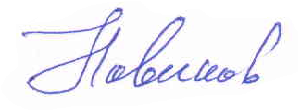 ___________________ Ю.М. НОВІКОВВведено в дію наказом ректора« 27 »   січня   2020 р.  №  15  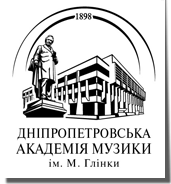 П Р О Г Р А М АВСТУПНОГО ІСПИТУЗ ІСТОРІЇ УКРАЇНИДЛЯ ВСТУПНИКІВ НА ЗДОБУТТЯ ОСВІТНЬОГО СТУПЕНЯ„БАКАЛАВР”Дніпро – 2020ІСТОРІЯ УКРАЇНИПояснення до виконання тестових завданьВступникам пропонується 200 питань. Кожне питання має 4 варіанту відповідей, правильним є тільки одна відповідь (одна правильна відповідь – 2 бала)Для того, щоб успішно виконати завдання, вступник повинний добре орієнтуватися  в навчальному матеріалі та проявляти відповідні компетенції в історії України. Тестові завдання відповідають вимогам ЗНО та призначені для вступників на освітній ступінь „Бакалавр”, які користуються спеціальними умовами вступу.Критерії оцінок:Оцінка “5” – 180 – 200 бала Оцінка “4” – 150 –  180 балаОцінка “3” – 120 – 150 балаОцінка “2” -   до  - 120 балівЗразок виконання завдання1. – (А)2. – (Б)3.  –  (В)4.  – (Г)Перша цифра - № питання, друга – обраний варіант відповідіТЕСТОВІ ЗАВДАННЯ “ІСТОРІЯ УКРАЇНИ” (приклад).1) Столицею якого племені був Київ ?А – полянБ - древлянВ - сіверянГ – тиверців2)  Який князь поклав початок Київській Русі ?А - Ярослав МудрийБ - Володимир ВеликийВ - ОлегГ – Святослав3)  Який характер мала Київська Русь ?А – феодальний Б - первісно - общиннийВ - ранньофеодальний Г – капіталістичний4)  В чому полягала адміністративна реформа Володимира Великого ?А - скасував удільні князістваБ - призначив удільними князями своїх синівВ - запровадив намісництваГ - утворив губернії5)Де прийняв хрещення Володимир Великий ?А - КиївБ - НовгородВ - ХерсонесГ – Сурож6) Який князь запровадив на Русі перший збірник законів ?А - Володимир МономахБ - Володимир ВеликийВ - Ярослав Мудрий Г – Святослав7) В якому році монголо-татари захопили Київ ?А - 1240Б - 1223В - 1238Г –13808) Який суспільний стан людей був відсутній в Київській Русі ?А - бояриБ - дворяниВ - смердиГ – холопи9) Коли вперше вжито назву «Україна» ?А - 1187Б - 988В - 1223Г – 148010) Коли утворилось Галицько-Волинське князівство ?А - 1200Б  -  1199В  - 1280Г – 141011) Коли було укладено Кревську унію?А - 1385Б - 1410В - 1240Г –136112) Яку державу було утворено за Люблінською унією ?А - Московське князівствоБ - Тевтонський орденВ - Галицько-Волинське князівствоГ - Річ Посполиту13) Які держави утворили Річ Посполиту ?А - Україна і ПольщаБ - Польща і ЛитваВ - Польща і УкраїнаГ - Литва і Московія14) Де було підписано церковну унію ?А - БрестБ - ВаршаваВ - КиївГ – Краків15) Проти чого боролися братства ?А - феодального гнітуБ - національного гнітуВ - заборони православ’яГ - магдебурзького права16) Хто заснував Запорізьку Січ ?А - Іван СіркоБ - Богдан ХмельницькийВ - Дмитро ВишневецькийГ - Северин Наливайко17) Коли польський уряд вперше провів реєстрацію козаків?А - 1572Б - 1648В - 1555Г – 165418) Проти кого була спрямована визвольна боротьба українців в  1648-1654 рр. ?А - ЛитваБ - ПольщаВ - Московське князівствоГ - Золота Орда19) Коли Б.Хмельницького обрали вперше гетьманом ?А - лютий 1648Б - березень 1654В - січень 1650Г - грудень 164720) Хто був союзником Б.Хмельницького ?А - турецький султанБ - кримський ханВ - московський царГ - молдовський господар21) Де відбулася перша битва Б.Хмельницького з поляками ?А - Корсунь Б - БатігВ - Жовті ВодиГ – Переяслав22) Де розміщувалась столиця козацької держави Б.Хмельницького ?А - ЧигиринБ - КиївВ - Біла ЦеркваГ – Батурин23) Яку офіційну назву отримала держава Б.Хмельницького за Зборівським договором ?А - ГетьманатБ - Київське князівствоВ - УкраїнаГ - Військо Запорізьке24) Коли було укладено Білоцерківську угоду ?А - 1651Б - 1652В - 1654Г – 165025) Де були закріплені умови приєднання України до Московії?А - Березневі статтіБ - Гадяцький трактВ - Вічний мирГ - Слободищенський трактат26) Коли помер Б.Хмельницький ?А - 1654Б - 1657В - 1660Г – 166727) Який гетьман об’єднав Україну в єдину державу ?А - П.ДорошенкоБ - П.ТетеряВ - І. ВиговськийГ - Д. Многогрішний28) Хто є автором першої української конституції ?А - І.МазепаБ - П.ОрликВ - Б.ХмельницькийГ - Петро I29) Коли і хто вперше заборонив українську мову ?А - 1654 – Олексій МихайловичБ - 1720 – Петро IВ - 1760 – Катерина IIГ - 1800 – Павло I30) Коли було створено I Малоросійську колегію ?А - 1722Б - 1720В - 1709Г – 170031) Коли було остаточно ліквідовано гетьманство и утворено II Малоросійську колегію ?А - 1764Б - 1787В - 1785Г –175032) Як звали останнього українського гетьмана ?А - Д.АпостолБ - Кирило РозумовськийВ - П.КалнишевськийГ - І. Скоропадський33) Коли було остаточно знищено Запорізьку Січ ?А - 1770Б - 1783В - 1775Г – 179034) Коли в Україні було запроваджено Кріпацтво ?А - 1795Б - 1773В - 1780Г – 178335) Хто очолив гайдамацький рух ?А - П. КалнишевськийБ - У. КармелюкВ - М. ЗалізнякГ - С.Палій 36) Коли відбулися поділи Речі Посполитої ?А - 1772, 1793, 1795Б - 1701, 1710, 1730В - 1721, 1732, 1780Г - 1709, 1741, 179437) Де на території України вперше було створено класичний університет ?А - КиївБ - ХарківВ - ЛьвівГ - Чигирин38) Як називалась перша друкована книга ?А - БукварБ - ЄвангеліэВ - Слово о полку ІгоровімГ – Апостол39) До якої таємної організації належав Т.Шевченко ?А - Південне товариствоБ - ГромадаВ - «Земля і воля»Г - Кирило – Мефодіївське братство40) Яку назву мала перша політична партія в Наддніпрянській Україні ?А - РУПБ - ТУПВ - СДПУГ – есери41) Українська нація формувалася як А - індустріальнаБ - колоніальнаВ - аграрнаГ – територіальна42) Коли в Україні було скасовано кріпосне право ?А - 1878Б - 1861В - 1854Г – 189043) Яку назву мала партія створена В. Винниченком і С. Петлюрою в 1905 р. А - спілкаБ - НУПВ -УС ДРПГ - Радикальна партія44) Царський маніфест 17 жовтня 1905 р.А - проголосив незалежність України Б - не мав ніякого впливу на УкраїнуВ - пожвавив національний рухГ - наділив Україну національно -територіальною автономією45) Cтолипінська аграрна реформа А - не мала успіху в УкраїніБ - здійснювалась дуже повільноВ - мала найбільший успіх в УкраїніГ - не проводилась в Україні46) Як називалась культурно – освітня організація яка виникла в Україні в жовтні 1905 р. ?А - Руська Трійця Б - ГромадаВ – “Просвіта”Г – “Русалка Дністровая”47) Коли було засновано м. Катеринослав ?А - 1670Б - 1780В - 1861Г – 177648) Коли було утворено Центральну Раду ?А - 4 березня 1917Б - 27 лютого 1917В - 1 березня 1918Г - 10 березня 191949) Хто очолив Центральну Раду ?А - В.ВинниченкоБ - С.ПетлюраВ - М ГрушевськийГ - Н.Махно50) Як називались основні документи Центральної Ради ?А - указиБ - наказиВ - універсалиГ – маніфести51) Як називався виконавчий орган Центральної Ради ?А - Кабінет міністрівБ - Генеральний секретаріатВ - Генеральна РадаГ - Козацька Рада52) Коли було проголошено незалежність УНР ?А - 22 січня 1918Б - 01 лютого 1918В - 18 листопада 1918Г - 01 січня 1919 53) В якій сфері діяльності урядом гетьмана П. Скоропадського досягнуто найбільших успіхів ?А - у зовнішній політиціБ - в аграрній політиціВ - у будівництві збройних силГ - у національно – культурній сфері54) Коли було проголошено акт злуки УНР і ЗУНР ?А - 22 січня 1919Б - 1 лютого 1919В - 30 листопада 1918Г - 1 березня 192055) Хто очолив Директорію ?А - В. ВинниченкоБ - Є. ПетрушевичВ - Х. РаковськийГ - С. Бандера56) Хто уклав Варшавський договір ?А - УНР і ПольщаБ - РРФСР і ПольщаВ - Польща і Радянська УкраїнаГ - УНР і Радянська Україна57) Як називалась політика більшовиків в роки громадянської війни ?А - воєнний комунізмБ - воєнний соціалізмВ - українізація Г – колонізація58) Що передбачав НЕП ?А - повернення до ринкових відносинБ - культурну революцію В - запровадження автономії України Г - вступ до Ліги націй59) В яких сферах життя НЕП забезпечив плюралізм ?А - політикаБ - культураВ - ідеологіяГ – економіка60) Коли було утворено СРСР ?А - 1922Б - 1921В - 1923Г – 192461) Коли в Україні почалася індустріалізація ? А - 1925Б - 1929В - 1935Г – 193662) Коли почалася форсована колективізація в Українських селах ?А - 1936Б - 1924В - 1929Г - 193163) Коли в Україні був перший голодомор ?А - 1932 - 1933Б -  1934 - 1935В - 1936 - 1907Г - 1938 – 193964) Коли була утворена ОУН ?А - 1930Б - 1924В - 1936Г – 192965) Коли столицу України перенесли з Харкова до Києва ?А - 1934Б - 1935В - 1939Г – 193766) Коли Німеччина напала на СРСР ?А - 1939Б - 1940В - 1941Г – 194267) Коли гітлерівці остаточно окупували Українську РСР ?А - 22 липня 1942Б - 7 листопада 1941В - 31 жовтня 1941Г - 1 квітня 194268) Хто очолив Український штаб партизанського руху ?А - Т. СтрокачБ - С. Ковпак В - О. СабуровГ - О. Федоров69) Коли м. Київ було звільнено від фашистських загарбників ?А - 06 листопада 1943Б - 23 серпня 1943В - 1 грудня 1944Г - 1 лютого 194470) Коли Україну остаточно звільнили від німецько – фашистських загарбників ?А - 28 жовтня 1944Б - 17 листопада 1943В - 30 липня 1943Г - 1 жовтня 194471) У ході якої стратегічної операції почалося визволення України від фашистів ?А - МосковськоїБ - СталінградськоїВ - КурськоїГ - Корсунь – Шевченківської72) Коли Крим було передано від РРФСР до УРСР ?А - 1939Б - 1945В - 1954Г - 196473) В якому році Україна стала країною – засновницею ООН ?А - 1945Б - 1947В - 1950Г - 195674) Формування сучасної території України завершилось ?А - 1939Б - 1945В - 1954Г - 196475) Яка галузь народного господарства України відбудовувалась після війни найшвидше ?А - важка промисловістьБ - легка промисловістьВ - харчова промисловістьГ – сільське господарство76) Післявоєнний голод в Україні був упродовж ?А - 1945Б - 1946 - 1947В - 1948 - 1949Г - 1950 - 195177) Хрущовська політика десталінізації суспільно – політичного життя  А - призвела до встановлення демократіїБ - потерпіла повний крахВ - носила суперечливий і незавершений характер  Г - повністю перемогла культ особи78) Реформи у сфері сільського господарства в часи Хрущова призвелиА - до повного зубожіння українського селаБ - не мали ніяких позитивних наслідківВ - покращили справи в сільському господарстві               Г - до ліквідації колгоспного ладу  79) В якому році була Чорнобильська катастрофа ?А - 1996Б - 1986В - 1990Г - 198580) Коли утворився РУХ (Народний Рух України за перебудову)?А - 1989Б - 1990В - 1991Г - 199581) Коли було прийнято Акт проголошення незалежності України ?А - 24 серпня 1991Б - 16 липня 1990В - 1 грудня 1991Г - 8 грудня 199182) Хто був обраний першим президентом незалежної України ?А - О.МорозБ - Л. КучмаВ - Л. КравчукГ - В. Щербицький 83) Коли було прийнято нову Конституцію України ?А - 1996Б - 1995В - 1990Г - 199184) Хто був першим українським космонавтом ?А - Л. КаденюкБ - Г. ШонінВ - Г. БереговийГ - В. Комаров85) Які мови є державними в Україні ?А - українськаБ - російськаВ - українська і російськаГ - українська і англійська86) В якому році прийнято Закон Про державну мову ?А - 1989Б - 1990В - 1991Г - 199287) Хто зараз є Президентом України ? А - Л. КучмаБ - В. ЛитвинВ - В. ЮщенкоГ - Ю.Тимошенко88) Назвіть вищий законодавчий орган України ?А - Верховна РадаБ - Кабінет МіністрівВ - Рахункова палата Г - Президент 89) Територіально – адміністративна одиниця Козацької держави ?А - ПовітБ - ГуберніяВ - ПолкГ - Земство90) Як називались козацькі човни ?А - чайкаБ - галераВ - крейсерГ - фрегат 91) Чиє ім’я носить Дніпропетровський історичний музей ?А - ПольБ - ЯворницькийВ - СинельниковГ - Щербицький92) З ким заключив угоду Д. Галицький проти монголо – татар ?А - Папа римський Б - Князь московський В - Король польський Г - Молдовський господар93) З якою церквою було укладено Брестську церковну унію ?А - католицькоюБ - протестантськоюВ - мусульманськоюГ - англиканською94) Коли була заснована перша Запорізька Січ ?А - 1556Б - 1550В - 1650Г - 147895) З яким гетьманом московський уряд уклав Коломацькі статті ?А - Б.ХмельницькийБ - Ю. Хмельницький В - І. МазепаГ - І. Виговський96) В якому році було засновано Харківський університет ?А - 1763Б - 1798В - 1805Г - 183597) Який український гетьман скасував кріпацтво ?А - І. МазепаБ - П. ДорошенкоВ - Б. ХмельницькийГ - К. Розумовський98) Яку організацію очолював С. Бандера ?А - ОУН - ББ - ОУН - МВ - УПАГ - КПЗУ99) Хто відвідав Україну з візитом в червні 2001 р.?А - Вселенський патріархБ - Московський патріархВ - Папа РимськийГ - Далай Лама100) В якому Універсалі Центральної Ради Україна проголошувалась незалежною державою ?А - I Б - IIВ - IIIГ - IV